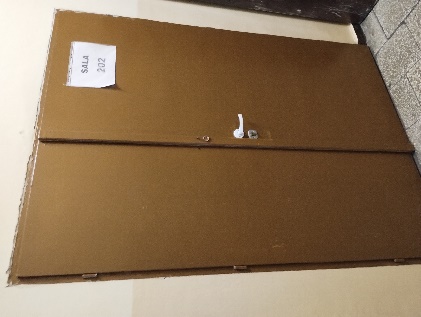 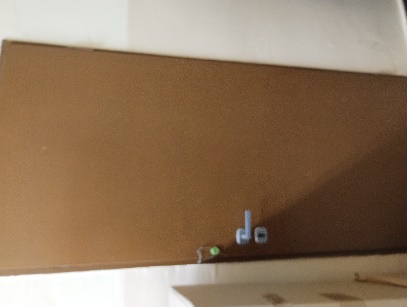 DRZWI DO WYMIANY NA 90P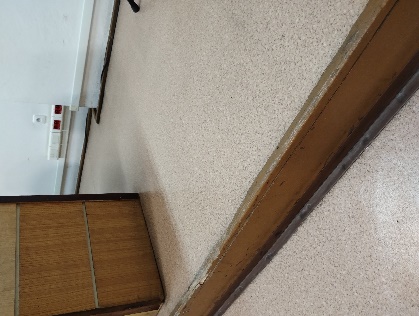 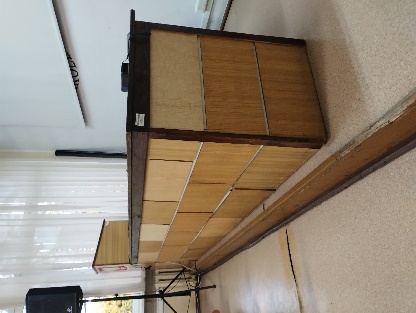 PODEST DO ROZBIÓRKI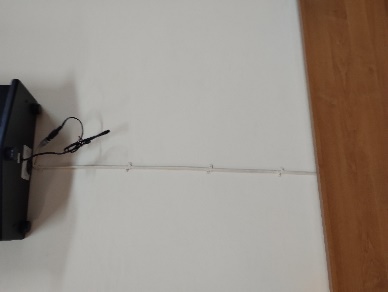 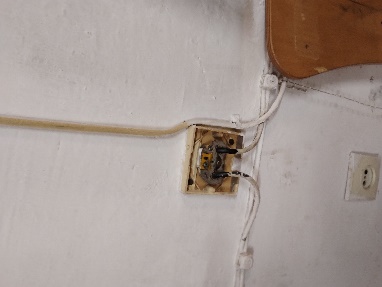 KABLE RTV DO WKUCIA POD TYNK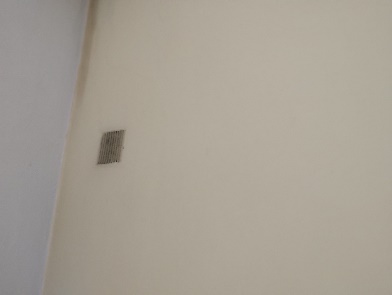 KRATKI WENTYLACYJNE DO WYMIANY-4 SZT.